КВВГ 7х2.5  КАБЕЛИЙН ТЕХНИКИЙН ТОДОРХОЙЛОЛТ.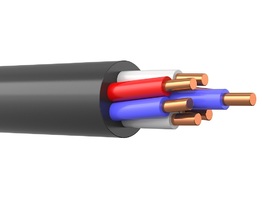 КВВГ 7х2.5  кабелийн тайлбар.К-хяналтын кабельВ-Поливинилхлоридын пластикатаар хийсэн тусгаарлагч В- Поливинилхлоридын пластикатаар хийсэн бүрхүүлГ- хуяггүй7- зэс дамжуулагчийн тоо2,5-дамжуулагчийн хөндлөн огтлол /мм2/КВВГ 7х2.5  кабелийн бүтэц:Жила:Зэс дамжуулагчТусгаарлагч:Поливинилхлоридын пластикатаар хийсэн өөр өөр өнгийн тусгаарлагч.Бүрхүүл:Поливинилхлоридын пластикатаар хийсэн бүрхүүл.КВВГ 7х2.5  кабелийн гүйдлийн ачаалал.Дамжуулагчийн идэвхитэй эсэргүүцэл: 7.55ом/кмДамжуулагчийн тусгаарлагчийн эсэргүүцэл: 9 Мом/кмХэрэглээний хүчдэл:660ВГүйдлийн давтамж:100Гц хүртэл.КВВГ 7х2.5  кабелийн техникийн үзүүлэлт/ГОСТ 26411-85 стандартын шаардлагын дагуу/Хамгийн их хувийн жин: 0.266кг/м+35С үед агаарын харьцангуй чийгшил 98хувь хүртэлх үед ажиллана. Холболт хийх үед нугалах хамгийн бага радиус: 72  ммХамгийн их гадаад диаметр: 11.9ммДамжуулагчийн цахилгааны эсэргүүцэл: 7.41 ом/кмЗөвшөөрөгдсөн нугалах радиус: 107.1ммЗөвшөөрөгдсөн гүйдлийн ачаалал /агаарт/: 27АЗөвшөөрөгдсөн гүйдлийн ачаалал /газар доор/: 36А1-сек богино залгааны үед зөвшөөрөгдсөн гүйдлийн хэмжээ: 0.34кАХэрэглээний хувьсах хүчдэл:1кВАжиллах темпертурын хэлбэлзэл: -50С.......+50САшиглалтын хугацаа: 30 жилТусгаарлагчийн цахилгаан эсэргүүцэл/1км, 70С/: 9Мом/кмДамжуулагчийн тусгаарлагчийн хэвийн өргөн: 0,6ммХамгийн их гадаад диаметр: 1,9ммУрт хугацаанд ажиллах үед дамжуулагчийн зөвшөөрөгдсөн температур: +70СЗөвшөөрөгдсөн татах хүчний үйлчлэл: 525НХолболт хийх хамгийн бага температур: -15С